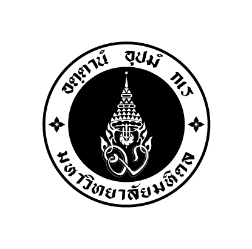 แบบเสนอรายชื่อผู้เข้ารับการพิจารณาคัดเลือกให้รับรางวัลประเภท ๕๐ บุคลากรต้นแบบงาน “๕๐ ปี วันพระราชทานนาม ๑๓๑ ปี มหาวิทยาลัยมหิดล”ส่วนงานที่เสนอ...........................................................................ส่วนที่ ๑ ข้อมูลผู้ถูกเสนอชื่อ  ๑. คำนำหน้าชื่อ..........................................................(ชื่อ-นามสกุล)...............................................…………………........     เกิดวันที่…………........………เดือน…………………................…………พ.ศ............................……อายุ…………....….……...ปี๒. ตำแหน่งหน้าที่ในปัจจุบัน.........................................................................................................................................    เริ่มปฏิบัติงานในมหาวิทยาลัยมหิดลตั้งแต่วันที่................เดือน...................................พ.ศ.....................ถึงปัจจุบัน๓. ที่อยู่ปัจจุบัน เลขที่….....................หมู่........……… ถนน……......……...……..ตำบล/ แขวง..........................................     อำเภอ/เขต.................................................จังหวัด.......................................รหัสไปรษณีย์..............................…....    โทรศัพท์มือถือ..............................................................................................  ๔. ประวัติการศึกษา (เรียงจากอดีต-ปัจจุบัน)๑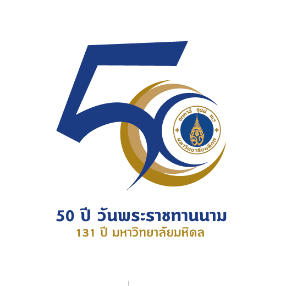 ๕. ประวัติการดำรงตำแหน่ง (เรียงจากอดีต- ปัจจุบัน)๖. เกียรติประวัติการได้รับรางวัลทั้งในและต่างประเทศ (โปรดแนบหลักฐานการได้รับรางวัลประกอบ)๗. ผลงานอันเป็นที่ประจักษ์ว่าได้สร้างคุณประโยชน์ต่อมหาวิทยาลัยมหิดล หรือส่วนงานของ   มหาวิทยาลัยมหิดล (โปรดแนบหลักฐานประกอบ)***ควรเลือกผลงานที่โดดเด่นที่สุดเป็นอันดับแรก และเสนอได้     หลายผลงาน....................................................................................................................................................................................................................................................................................................................................................................................................................................................................................................................................................................................................................................................................................................................................................................................................................................................................................................................................................................................................................................................................................................................................๒๘. คำรับรองว่าผู้ถูกเสนอชื่อมีพฤติกรรมที่แสดงถึงความสอดคล้องกับค่านิยมหลักของมหาวิทยาลัยมหิดล (MAHIDOL Core Value) โดยเน้นในเรื่องของ M (Mastery)  H  (Harmony) และ O (Originality)  สามารถแนบหลักฐานประกอบได้ (ถ้ามี)***ส่วนงานสามารถอธิบาย / บรรยายถึงพฤติกรรมของผู้ถูกเสนอชื่อว่ามีพฤติกรรมที่สอดคล้องกับค่านิยมหลักของมหาวิทยาลัยมหิดล (MAHIDOL Core Value) โดยเน้นในเรื่องของ M (Mastery) H  (Harmony)  และ O (Originality) อย่างไร เพื่อประโยชน์ในการพิจารณา และเป็นข้อมูลประกอบการเผยแพร่เป็นแบบอย่างที่ดีต่อบุคลากรรุ่นใหม่....................................................................................................................................................................................................................................................................................................................................................................................................................................................................................................................................................................................................................................................................................................................................................................................................................................................................................................................................๙. คำรับรองว่า ผู้ถูกเสนอชื่อไม่เคยถูกลงโทษทางวินัย หรือไม่เคยต้องโทษจำคุกโดยคำพิพากษาให้ถึงที่สุดให้จำคุก............................................................................................................................................................................................................................................................................................................................................................................................................................................................................................................................................................... ........................................................................................................................................................................................................................................................................................................................................................................ส่วนที่ ๒ คำยินยอมของผู้ถูกเสนอชื่อ	ข้าพเจ้า........................................................ยินยอมให้ส่วนงาน.....................................................เสนอชื่อและข้อมูลของข้าพเจ้า เพื่อประกอบการพิจารณาคัดเลือกให้รับรางวัล ๕๐ บุคลากรต้นแบบได้      (ลงชื่อ)..................................................................(ผู้ถูกเสนอชื่อ)  (.....................................................................)                      วันที่ …………….../…………………………/……………๓ส่วนที่ ๓ คำรับรองของหัวหน้าส่วนงานที่เสนอชื่อ 	ข้าพเจ้า โดยความเห็นชอบของคณะกรรมการประจำส่วนงาน ครั้งที่.....................เมื่อวันที่......................... พิจารณาแล้วเห็นสมควรเสนอชื่อ..............................................................................ประกอบการพิจารณาคัดเลือกให้รับรางวัล ๕๐ บุคลากรต้นแบบ (ลงชื่อ)........................................................................(หัวหน้าส่วนงาน)       (...........................................................................)                 วันที่................../............................../...................หมายเหตุ : จัดส่งแบบเสนอรายชื่อผู้เข้ารับการพิจารณาคัดเลือกให้รับรางวัล “๕๐ ปูชนียบุคคล มหาวิทยาลัยมหิดล และเอกสารหลักฐานประกอบจำนวน ๕ ชุด พร้อมส่งไฟล์ไปยัง  กองทรัพยากรบุคคล  งานบริหารสวัสดิการฯคุณจุฑาทิพย์  บำรุงสุข  โทร. ๐ ๒๘๔๙ - ๖๓๙๑   /  คุณศรีแพร  รอดเกลี้ยง  โทร. ๐ ๒๘๔๙ – ๖๒๙๒ ภายในวันที่ ๒๘ กุมภาพันธ์ ๒๕๖๒๔ปี พ.ศ.วุฒิการศึกษาสถาบันปี พ.ศ.ชื่อตำแหน่งสถานที่ทำงานปี พ.ศ.ชื่อรางวัลชื่อองค์กรที่มอบ